Offertory CollectionsNov 3, 2019                       $7,001.00Nov 10, 2019                     $6,660.50Total                                 $13,661.50World Mission                      $25.00    PLEASE PRAY FOR THE SICKBishop McKnight’s November prayer intention for our Local Church is: “For all our deceased family and friends, and for all the souls in purgatory: that the Lord may have mercy on them, and may they see the face of God and live.” CSA 2020 Parish Goal Update St. Mary ParishParish Goal:  13,000$ Received:   7,486Thank You!*******************Many Thanks!To all who worked so hard at the Fall Dinner.  Thank you for all your hard work, planning, generosity, and hospitality at the Fall Dinner.  I heard many compliments about everything and it is all because of what you did.                      From Father Hartley   ************Parish Council/ Finance MeetingThere will be a Parish Council/ Finance meeting at the rectory on Thursday, Nov. 21, 2019 at 6:30 pm.  All members urged to attend.  ***********Kris Kringle For the next 3 week-ends there will be members of the parish with names of parishioners to pray for during Advent.  Please take one or more names and let them know you’re praying for them and wish them a Blessed Christmas!******************Thanks!The March for Life team wishes to thank everyone for their support of our benefit breakfast.  A special thanks to Charlie’s Quik Chek, Jennings Premium Meats, Salisbury Meat Market, and to all who came out to support us!  We will be asking for prayer partners again this year closer to the March!Glasgow Cub Scout Pack 64 is accepting donations for hats and gloves to give to the Food Pantry.  You can leave those donations in the back of the church in the box designated for them.  We appreciate your help!***********St. Mary School NewsBikes for BooksStudents have been reading books to reach their classroom goals.  Students reaching their goals got to enter their names in a drawing for a free bike.  For K-2 the winners were Breanna Yung & Bennett Meyer, for 3-5 it was Lexi Monnig & Alliyah Monnig, and for 6-8 it was Addison Barringhaus & Nathan Prentzler.Calendar RemindersThanksgiving break is November 27-29.  School dismisses at 3 PM on Tuesday, November 26th. Upcoming BasketballThe basketball season is coming to a close in November.  The girls team played at Higbee on Thursday, November 14th.  The St. Joseph Tournament will run the week of November 18th-22nd.   We will complete the season with a game vs OLLIS at home on Monday, November 25th.  This will be the final game of the season and we will honor our 8th graders at this game, so parents please plan to be in attendance.  Thank you!8th Grade Regional Retreat DayOur 8th graders will join students from Tipton, Glasgow, Pilot Grove, Marshall, and Sedalia for a retreat day sponsored by Sacred Heart School in Sedalia.  We will travel by school van and leave that day at 6:45 AM.  The retreat is on Thursday, November 21st, from 8 AM to 2:30 PM.  We plan to return to Glasgow by 4 PM that day.  Self-Study   Need to Change the date!!!We want input from each family in our school, so all families will have an opportunity to serve on one of the committees.  Each committee may have to meet two or so times to complete their standard.   Everyone please make an effort to be involved for the good of our school.  The Self Study process is what is used to develop a 5 year plan for the improvement of our school.  It is also the tool used to keep us accredited.  Thanks to Amber Monnig for agreeing to be our chair and to Callie Westhues, Theresa Fuemmeler, & Sarah Olendorff for agreeing to form our Steering Committee for this process.  The meeting has been scheduled for Wednesday, November 20th, starting at 7:30, to allow for parents to get back from Salisbury if we happen to have a game.  This meeting will take the place of our scheduled Advisory Board Meeting unless members want to meet quickly about matters of concern that have been brought to their attention.  Thanks to all for being patient as we get this process underway.  Please see the attached sheet with committee assignments.  Bellarmine Speech LeagueOur first regional speech meet will be held at St. Andrew School in Tipton, MO this coming Saturday, November 16th.  Representing St. Mary School at the meet will be:  duets Halle Fuemmeler & Taylor Olendorff,  and Lexi Monnig & Ava Fuemmeler; humorous Kyler Kottman  and Ella Mullanix; and serious Seth Monnig and Canaan Suttner.  We appreciate parents supporting this program.   Thanks to Ms. Himmelberg and Mrs. Emmerich for preparing the students for the meet.  Change for ChangeThe SMS Student Council is sponsoring the Change for Change Program again this year.  We ask that all students try to bring in a penny each day and we will pick an organization that supports those less fortunate than ourselves to assist each month.  For November, the funds raised will go towards the local food pantry. Food DriveWe are hosting a food drive for our local food pantry through Friday, November 22nd.  We have so much to be thankful for.  Please help your child learn to give to those in need.  Looking AheadNov 16 - Regional Speech Meet/Tipton Nov 18-22 - St. Joseph TournamentNov 19 - Administrative Meeting in Jefferson CityNov 20 - Self-Study Meeting at 7:30 PMNov 25 - Last Home bball game vs OLLIS 6 PMNov 27-29 - 	NO SCHOOL/ Thanksgiving BreakChristmas ConcertThis year the Christmas Concert will be themed in a soda shop in the 1950s.  All poodle skirts, jeans rolled with boots, plain white t-shirts, leather jackets, and up-do hair will be acceptable.  If your child would rather wear regular Christmas Mass clothing, that would be fine as well. 
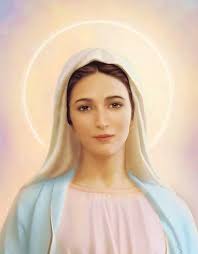     St. Mary Church421 Third StreetGlasgow, MO  65254email:glasgowcatholicchurch@yahoo.comwebsite:  www.glasgowstmary.comFacebook: St. Mary Church, Glasgow, MoMission StatementWe, the members of St Mary Parish, profess, practice, and proclaim our faith in Jesus Christ through word, sacraments, education and service.Pastor.…………………………………   Fr. Paul HartleySchool Principal …..…….……....   Mr. Kent J. Monnig Parish,Bookkeeper/Secretary……Wanda Fuemmeler                                              (Sub) Dorothy FlaspohlerSchool Office ………………...…….660-338-2258Confessions:Saturdays 3:30-5:20 p.m.Sunday  9:20  a.m. – 9:50 a.m.        Parish Office Hours: Mon, Tues, Thurs. 8 a.m. -3 p.m...660-338-2053    St. Mary Church421 Third StreetGlasgow, MO  65254email:glasgowcatholicchurch@yahoo.comwebsite:  www.glasgowstmary.comFacebook: St. Mary Church, Glasgow, MoMission StatementWe, the members of St Mary Parish, profess, practice, and proclaim our faith in Jesus Christ through word, sacraments, education and service.Pastor.…………………………………   Fr. Paul HartleySchool Principal …..…….……....   Mr. Kent J. Monnig Parish,Bookkeeper/Secretary……Wanda Fuemmeler                                              (Sub) Dorothy FlaspohlerSchool Office ………………...…….660-338-2258Confessions:Saturdays 3:30-5:20 p.m.Sunday  9:20  a.m. – 9:50 a.m.        Parish Office Hours: Mon, Tues, Thurs. 8 a.m. -3 p.m...660-338-2053    St. Mary Church421 Third StreetGlasgow, MO  65254email:glasgowcatholicchurch@yahoo.comwebsite:  www.glasgowstmary.comFacebook: St. Mary Church, Glasgow, MoMission StatementWe, the members of St Mary Parish, profess, practice, and proclaim our faith in Jesus Christ through word, sacraments, education and service.Pastor.…………………………………   Fr. Paul HartleySchool Principal …..…….……....   Mr. Kent J. Monnig Parish,Bookkeeper/Secretary……Wanda Fuemmeler                                              (Sub) Dorothy FlaspohlerSchool Office ………………...…….660-338-2258Confessions:Saturdays 3:30-5:20 p.m.Sunday  9:20  a.m. – 9:50 a.m.        Parish Office Hours: Mon, Tues, Thurs. 8 a.m. -3 p.m...660-338-2053    St. Mary Church421 Third StreetGlasgow, MO  65254email:glasgowcatholicchurch@yahoo.comwebsite:  www.glasgowstmary.comFacebook: St. Mary Church, Glasgow, MoMission StatementWe, the members of St Mary Parish, profess, practice, and proclaim our faith in Jesus Christ through word, sacraments, education and service.Pastor.…………………………………   Fr. Paul HartleySchool Principal …..…….……....   Mr. Kent J. Monnig Parish,Bookkeeper/Secretary……Wanda Fuemmeler                                              (Sub) Dorothy FlaspohlerSchool Office ………………...…….660-338-2258Confessions:Saturdays 3:30-5:20 p.m.Sunday  9:20  a.m. – 9:50 a.m.        Parish Office Hours: Mon, Tues, Thurs. 8 a.m. -3 p.m...660-338-2053    St. Mary Church421 Third StreetGlasgow, MO  65254email:glasgowcatholicchurch@yahoo.comwebsite:  www.glasgowstmary.comFacebook: St. Mary Church, Glasgow, MoMission StatementWe, the members of St Mary Parish, profess, practice, and proclaim our faith in Jesus Christ through word, sacraments, education and service.Pastor.…………………………………   Fr. Paul HartleySchool Principal …..…….……....   Mr. Kent J. Monnig Parish,Bookkeeper/Secretary……Wanda Fuemmeler                                              (Sub) Dorothy FlaspohlerSchool Office ………………...…….660-338-2258Confessions:Saturdays 3:30-5:20 p.m.Sunday  9:20  a.m. – 9:50 a.m.        Parish Office Hours: Mon, Tues, Thurs. 8 a.m. -3 p.m...660-338-2053    St. Mary Church421 Third StreetGlasgow, MO  65254email:glasgowcatholicchurch@yahoo.comwebsite:  www.glasgowstmary.comFacebook: St. Mary Church, Glasgow, MoMission StatementWe, the members of St Mary Parish, profess, practice, and proclaim our faith in Jesus Christ through word, sacraments, education and service.Pastor.…………………………………   Fr. Paul HartleySchool Principal …..…….……....   Mr. Kent J. Monnig Parish,Bookkeeper/Secretary……Wanda Fuemmeler                                              (Sub) Dorothy FlaspohlerSchool Office ………………...…….660-338-2258Confessions:Saturdays 3:30-5:20 p.m.Sunday  9:20  a.m. – 9:50 a.m.        Parish Office Hours: Mon, Tues, Thurs. 8 a.m. -3 p.m...660-338-2053St. Joseph’s (Slater) ScheduleThursday…………….Mass  8:00AMSt. Joseph’s (Slater) ScheduleThursday…………….Mass  8:00AMSt. Joseph’s (Slater) ScheduleThursday…………….Mass  8:00AMSundays  Confessions    7:15AM   Mass 8:00 AM   Sundays  Confessions    7:15AM   Mass 8:00 AM   Sundays  Confessions    7:15AM   Mass 8:00 AM   MASS SCHEDULEMASS SCHEDULEMASS SCHEDULESat. Nov. 16Mass 5:30 pmSat. Nov. 16Mass 5:30 pmHerman & Anna Kruessel†Sun. Nov. 17Mass 10 amSun. Nov. 17Mass 10 amPeople of St Mary & St Joseph ParishTues Nov. 198:15 amTues Nov. 198:15 amEvelyn Brucks†Wed. Nov. 208:15 amWed. Nov. 208:15 amLester & Mary Catherine Lackland†Thurs Nov. 21Thurs Nov. 21NO MASSFri. Nov. 228:15 am Fri. Nov. 228:15 am Edward Innes†Sat. Nov. 23Mass 5:30 pmSat. Nov. 23Mass 5:30 pmJim & Joan Keogh†Sun. Nov. 24Mass 10 amSun. Nov. 24Mass 10 amWilliam & Pauline Schafer†Sat. Nov. 23 5:30 PM – RosaryHost TeamLectorEO MinistersChoirServersSun. Nov.24 10:00 AM  RosaryHost TeamLectorEO MinistersChoirServersCarol WolzConfirmation StudentsConfirmation StudentsDan ThiesJerome Thies (Loft)Confirmation StudentsConfirmation StudentsBonnie LittrellBridget, Russell & Gabe Bonen, Joseph KorteJenny WesthuesJim HaskampJoseph Korte (Loft)SMS ChoirLillian Thies, Kyler Kottman         Ella Marie Wilson    Cindy Wilson Hall                  Dena Fitzgerald                           Dorothy Hubbard            All Military personnel    And their families             Nursing Home     Residents      Nina Bell Schafer   Suzanne Freese    Catherine Schaefer   David F. Monnig   Dr. W.G. Marshall   Sister Jania Keogh   Kim Sayler   Marian Sellmeyer   Billy Sickman   Nellana DeGraff   Sophia Friedrich   Dorothy Colvin   Karen Gebhardt   Ronnie Hellebusch   Gary Littrell   Blake MankenJason MonnigPatty JarrettBernie KorteByron StalloLayla Johnson Sam AudsleyAll Shut InsTony MonnigGreg LarmBill WeberJohn MurphyChad SandersSheila & Herb SellmeyerMary McCoyMary Kay NollBen MullanixGwen BrandEmmett Schroeder SappLucille VoseLois & Jim BrucksCindy Crowley